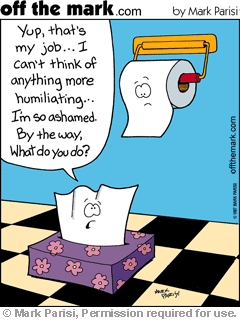 Thursday, October 2nd Intro ProjectDraw 5Webquest due Project due Thursday Oct. 9thFriday, October 3rd  Project Draw 6 Hand out study guideStudy Guide due Thursday Oct. 9thMonday, October 6thPicture Sort / Draw 5Histology Webquest Due TodayTuesday, October 7thView ppt review Project Draw 4Wednesday, October 8th ProjectReview PPTThursday, October 9th ID/Function wkshProjectCorrect Study Guide / JeopardyStudy Guide Due Tissue Book DueFriday, October 10th Tissue Test